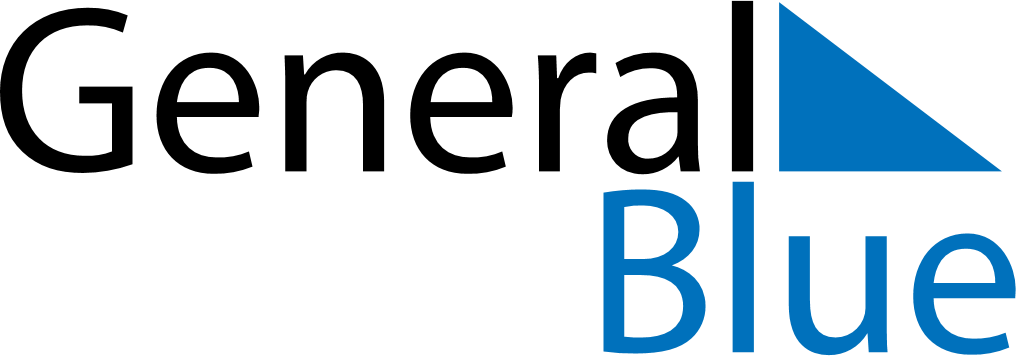 December 2027December 2027December 2027Cocos IslandsCocos IslandsMONTUEWEDTHUFRISATSUN1234567891011121314151617181920212223242526Christmas DayBoxing Day2728293031Boxing Day (substitute day)